Water Act 1989 (Sections 160, 219 & 287ZC)The applicant must complete all sections marked * on the form. If form is incomplete, we cannot lodge your application.Applicant detailsLandowner name:(If different from applicant details)Details of land which works are proposed:Work type* (please circle)Proposed work details*(Describe the proposed works, what do you need advice for?)Attach supporting documents*Please attach any documentation that provides detail of the proposed works. This should include (if applicable): map of site location, plans/sketch of the proposed works, images of upstream/downstream, view of the waterway, details of existing structures etc.Disclaimer* (please sign) I acknowledge that the Wimmera Catchment Management Authority may issue a permit for the construction of the works on a waterway but that the Wimmera Catchment Management Authority shall not be responsible for any claims, suits or actions, arising from injury, loss, damage or death, to any person or property which may arise from the construction, maintenance, existence, or use of the works. I hereby indemnify the Wimmera Catchment Management Authority and its employees against all claims, suits or actions arising from injury, loss, damage or death, to any person or property which may arise from the construction, maintenance, existence or use of the works described in this application.signed______________________       date__________Works on WaterwaysApplication Form Works on WaterwaysApplication Form Works on WaterwaysApplication Form Date:………/………/……..…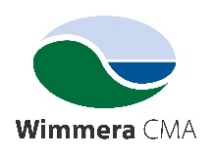 Please either email or post your enquiry to one of the sites listed below:planning@wcma.vic.gov.auPO Box 479, HORSHAM  3402Please either email or post your enquiry to one of the sites listed below:planning@wcma.vic.gov.auPO Box 479, HORSHAM  340224 Darlot Street, Horsham(Gleed Street Entrance)Ph: 	(03) 5382 1544www.wcma.vic.gov.au Title* (Mr, Mrs, Ms, Miss, Dr)First name*Surname*CompanyPostal Address*Town/Suburb*State*Postcode*Phone No*Email address*Title*First name*Surname*Phone No*Address/location*Town*Postcode*Access crossingDrainage outfallsExtraction activitiesRiver health worksService crossingService structuresWaterway deviationVegetation removalOther (please specify):